Club Gymnastique Olympique Mouscronnois ASBL                             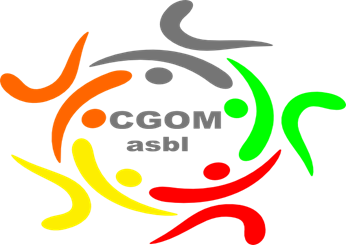 Siège d’exploitation : 49, rue du Bornoville – Mouscron                      Téléphone : 056/84.03.39N° d’entreprise : 0836 994 588Compte : BNP Paribas Fortis S.A : BE77 001 645 133 942								Mouscron, le 9 octobre 2019Chers parents, gymnastes et entraîneurs,Nous vous invitons à trouver ci-dessous l’horaire des stages de Toussaint 2019Présence fortement souhaitée par tous les moniteurs des groupes compétitifs car nous allons organiser le samedi 7 décembre  en matinée une petite compétition intra-club pour toutes les gymnastes compétitives Divisions 5, 4 et 3.Section fillesA la Toussaint, stage uniquement pour les groupes compétitifs !!!!Division 5 B et C : 13H30 à 15H30  Lundi et mardiDivision 5 A : 15H30 à 17H30  Du lundi au mercrediDivision 4 : 17H30 à 19H30  Du lundi au jeudiDivision 3 : 9H00 à 13H00  Du lundi au jeudi (jeudi fin entraînement à 12H30Division 2  : 9H00 à 16H00 Du lundi au jeudiCPHN : 9H00 à 15H30  lundi, mardi et jeudi et 9H00 à 13H00 le mercrediSection AdultesVoir avec Michel pour le cours du mercredi 30/10. Pas de cours le 1er novembre !!!Section Fitness, Zumba et Swiss-ballMmes Séverine C.  Sandrine M et Floriane : Voir avec les monitricesStage du lundi 28/10 au jeudi 31/10 (pas cours les 1er et 2 novembre !!!)COÛT DU STAGE   A payer le 1er jour du stage !!!!!!!!Cours d’1 heure                 2€ par jourCours d’1 heure 30           2€ 50 par jourCours de 2 heures            3€ par jourCours de 2 heures 30       3€ 50par jourCours de 3 heures            4€ par jourCours de 4 heures            5€ par jour (Journée : 10 €)Stage « Petite enfance et section danse  11€ par jour, 15 € pour le mercredi, 7€ par matinée                                                                 40 € pour les 4 jours.